Герундий и инфинитив в английском языкеГерундий – нечто среднее между глаголом и существительным: reading – чтение, leaving – отъезд.Герундий может быть любым членом предложения, в том числе дополнением. И сегодня мы подробно поговорим именно про эту функцию. Дополнение – член предложения, который дополняет действие и отвечает на вопросы косвенных падежей: чего? чему? чем? что? о чём?Пример дополнения-существительного в русском:Я планирую (что?) переезд;
Я думаю (о чем?) о переезде.Пример дополнения-герундия в английском:I’m tired of waiting. – Я устал (от чего?) от ожидания.
I appreciate being polite to seniors. – Я ценю (что?) вежливое отношение к пожилым.Инфинитив и герундий в английском языке: правилоТак вот дополнением может быть и инфинитив. Это касается и русского, и английского языка. Инфинитив – это начальная форма глагола.В русском языке он отвечает на вопросы: что делать? что сделать?
В английском языке – это форма глагола с частицей to (иногда частица может опускаться).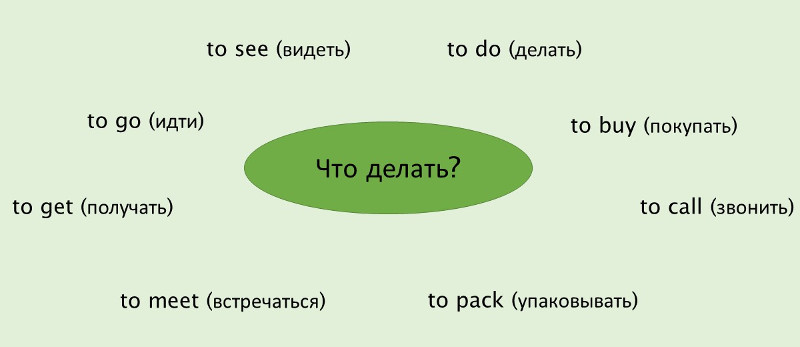 Пример дополнения-инфинитива в русском:Игорь попросил сестру (о чем?) помочь ему.
Я заставил его (что?) ответить.Пример дополнения-инфинитива в английском:She agreed to come back later. – Она согласилась (на что?) вернуться позже.
He asked to change the ticket. – Он попросил (о чем?) поменять билет.Вытекает вопрос: как определить, когда в качестве дополнения нужен инфинитив, а когда – герундий? Давай разбираться.1. Нужно запомнить: инфинитив и герундий, список глаголовНачнем с несложного: с одними глаголами принято использовать герундий, а с другими – инфинитив. Вот и все. Нужно  запомнить эти глаголы.
⠀Глаголы, после которых употребляется герундий⠀
Герундий также используется после глагола go, если речь идёт о каком-то времяпрепровождении, активных занятиях: Let’s go swimming!Герундий часто используется после фразовых глаголов, например: to look forward to, to give up, to put off и др.
⠀Список глаголов с инфинитивом⠀2. Глаголы, после которых употребляется и инфинитив, и герундийСледующий пункт посложнее: есть глаголы, после которых можно использовать и герундий, и инфинитив.Что тут сложного? Дело в том, что часть этих глаголов будет менять значение в зависимости от того, в чьей компании они находятся – в компании герундия или инфинитива.
⠀Глаголы, которые меняют значение: таблица герундия и инфинитива в английском языке⠀
Глаголы, которые не меняют значениеЕсть и другие глаголы, которые тоже употребляются и с герундием, и с инфинитивом. Но они смысл значительно не меняют: begin, continue, prefer, start, hate, love, like.She begins sneezing every time she sees a cat.
She begins to sneeze every time she sees a cat.
(Она начинает чихать каждый раз, когда видит кошку).После глаголов advise, allow, recommend, encourage, permit тоже можно использовать и герундий, и инфинитив. НО! Если после основного глагола стоит объект (на кого направлено действие), то используем инфинитив:Mum allowed me to stay overnight at my friend’s place. (Мама разрешила мне заночевать у подруги).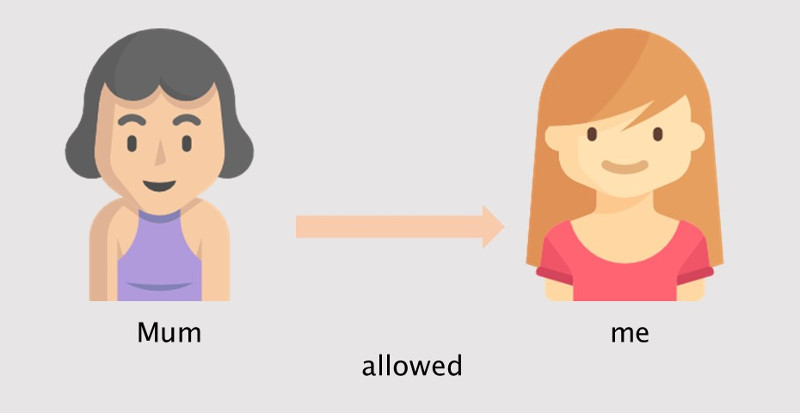 Если объекта нет, то используем герундий:Mum allowed staying overnight at my friend’s place. (Мама разрешила ночевку у подруги).3. Еще несколько моментов: герундий и инфинитив в английскомЕсть еще несколько случаев употребления герундия и инфинитива, которые стоит запомнить.
⠀Герундий: примеры предложений– После предлогов.Если после глагола стоит предлог, то мы используем герундий. Это предлоги: for, before, without, by, about, of, from, in.I’m interested in drawing. – Я интересуюсь рисованием.
⠀Употребление инфинитива в английском– После прилагательных во фразах типа: It is good (important, happy, hard и т.д.) to…It is nice to see you again. – Радостно видеть тебя снова.– С вопросительными словами в утверждениях.I don’t know how to open this door. – Я не знаю, как открыть эту дверь.– Для выражения цели какого-то действия.I came here to meet you. – Я пришел сюда, (зачем?) чтобы встретиться с тобой (правда, это уже не дополнение, а обстоятельство).Подведем итоги: употребление инфинитива и герундия– Герундий – это что-то среднее между глаголом и существительным. Инфинитив – это начальная форма глагола, которая отвечает на вопрос «что делать?».– Инфинитив и герундий могут быть дополнением в предложении, тогда они ставятся после основного глагола.– Есть глаголы, после которых всегда ставится герундий: admit, avoid, consider и др. Их нужно просто запомнить.– После других глаголов всегда ставится инфинитив: agree, choose, decide и т.д. Их тоже надо запомнить.– Еще одна группа глаголов – те, после которых может быть и инфинитив, и герундий, при этом будет меняться смысл самого глагола: remember, forget, stop и др.– На нашу радость есть и глаголы, после которых можно использовать обе формы глагола без значительного ущерба для смысла: love, hate, begin и др.Инфинитив и герундий в английском языке: упражненияИнформации много, и просто зазубрить её не получится. Нужно много практики.Учебник 11 класс Д/З, с 50 №2,4b,5b п⠀Глагол⠀Пример⠀to admit (признаться)⠀He admitted committing the crime.
⠀Он признался в совершении преступления.⠀to appreciate (ценить)⠀I appreciate being polite to seniors.
⠀Я ценю вежливое отношение к пожилым людям.⠀to avoid (избегать)⠀Please, avoid speeding!
⠀Пожалуйста, не превышай скорость! (=избегай превышения)⠀to consider (рассматривать)⠀They consider travelling without children.
⠀Они думают о путешествии без детей.⠀to delay (откладывать)⠀He delayed visiting a doctor.
⠀Он откладывал визит к врачу.⠀to deny (отвергать)⠀They denied selling the house.
⠀Они отказались продавать дом.⠀to keep (держать, хранить)⠀He kept asking silly questions.
⠀Он продолжал задавать глупые вопросы.⠀to miss (скучать)⠀She misses living with her parents.
⠀Она скучает по тому времени, когда жила с родителями.⠀⠀⠀⠀⠀⠀⠀to suggest (предлагать)⠀They suggested moving to another town.
⠀Они предложили переехать в другой город.⠀to quit (бросать)⠀He quits working.
⠀Он бросает работу.⠀to finish (заканчивать)⠀We finished renovating our flat.
⠀Мы закончили ремонтировать квартиру.⠀to practise (практиковать)⠀He needs to practise reading before the exam.
⠀Ему нужно практиковаться в чтении перед экзаменом.⠀to imagine (представлять)⠀A girl imagines being a princess.
⠀Девочка представляет, что она принцесса.⠀to risk (рисковать)⠀You risk getting a bad mark.
⠀Ты рискуешь получить плохую оценку.⠀to mind (возражать)⠀Do you mind opening the window?
⠀Ты не мог бы открыть окно?⠀to enjoy (наслаждаться)⠀He enjoys swimming in the sea.
⠀Он наслаждается купанием в море.⠀Глагол⠀Примерto agree (соглашаться)She agreed to come back later.
Она согласилась вернуться позже.to appear (казаться)He appeared to be a decent person.
Он казался порядочным человеком.to be able (быть способным)I won’t be able to make it.
Я не смогу это сделать.to can afford (мочь себе позволить)We can’t afford to travel more than once a year.
Мы не можем себе позволить путешествовать больше одного раза в год.to choose (выбирать)She chose to enter a university.
Она выбрала поступление в университет.to decide (решать)They decided to start up their own business.
Они решили начать свой собственный бизнес.to expect (ожидать)I expected them to call.
Я ожидала от них звонка.to hope (надеяться)They hoped to get a loan.
Они надеялись на получение кредита.to learn (учить)Mary learnt to swim when she was at a summer camp.
Мэри научилась плавать, когда была в летнем лагере.to manage (суметь)He managed to escape from the police.
Он смог ускользнуть от полиции.to offer (предлагать)A manager offered to change the soup when I saw a fly in it.
Менеджер предложил поменять суп, когда я увидел в нём муху.to plan (планировать)I plan to start learning Italian soon.
Я собираюсь начать учить итальянский скоро.to prepare (готовиться)She prepared to welcome her new relatives.
Она приготовилась приветствовать своих новых родственников.to pretend (притворяться)He pretended not to see me to avoid an awkward situation.
Он притворился, что не видит меня, чтобы избежать неловкой ситуации.to promise (обещать)Jack promised not to beat other children at school.
Джек пообещал не бить других детей в школе.to refuse (отказаться)A student refused to retake a test.
Ученик не согласился пересдавать контрольную.to seem (казаться)She seems to care a lot about her health.
Кажется, она очень заботится о своём здоровье.to tend (иметь тендецию)Prices tend to rise these days.
Цены имеют тенденцию к росту в последнее время.to want (хотеть)He wants to find out more about special offers.
Он хочет узнать больше о специальных предложениях.to would like, would prefer, would love (предпочитать)I would like to get some information about your services.
Я бы хотел получить информацию о ваших услугах.to rememberto rememberremember doing = помнить что-то. ⠀⠀⠀⠀⠀⠀⠀⠀⠀⠀⠀⠀⠀⠀⠀⠀⠀⠀⠀⠀⠀⠀⠀⠀I remember leaving my cell phone on the table. (Я точно помню, что оставил телефон на столе)remember to do = вспомнить, не забыть.  ⠀⠀⠀⠀⠀⠀⠀⠀⠀⠀⠀⠀⠀⠀⠀⠀⠀⠀⠀⠀⠀⠀⠀⠀⠀⠀⠀⠀⠀⠀⠀⠀⠀⠀Remember to take your keys before you go out. (Не забудь взять свои ключи перед тем, как пойдешь на работу).to forgetto forgetforget doing = забыть/не иметь сил забыть о чем-то, что уже произошло.I will never forget meeting her. It changed all my life! (Я никогда не забуду…)forget to do = забыть что-то сделать в настоящем или недалеком прошлом.I think I forgot to turn off the iron. (Мне кажется, я забыла выключить…)to regretto regretregret doing = пожалеть о чем-либо, что уже произошло.I regret talking to her that way! (Я сожалею, что разговаривал с ней так!)regret to do = сожалеть о чем-либо, что приходится делать сейчас.We regret to inform you that you have not been admitted to Johns Hopkins University. (С сожалением сообщаем, вынуждены сообщить…)to stopto stopstop doing = совсем прекратить что-то делать.I finally stopped eating at night! (Наконец-то я перестала есть по ночам!)stop to do = прекратить одно действие, чтобы начать делать что-то другое.He stopped to ask for directions. (Он остановился, чтобы спросить дорогу)to go onto go ongo on doing = продолжать делать что-то, одно и то же действие.After a break she went on talking about her health. (После перерыва она продолжила рассказывать о своём здоровье)go on to do = продолжать, но переключиться с одного действия на другое.She, first, melted chocolate, added butter and then went on to make icing. (Она сначала растопила шоколад, добавила масло и продолжила делать глазурь)to tryto trytry doing = попробовать что-то сделать, в качестве эксперимента.She tried learning English but gave up after a while. (Она попробовала поучить английский, но бросила через некоторое время).try to do = пытаться совершить сложное действие, стараться, и прилагать значительные усилия.I tried to work, but couldn’t because of a terrible headache. (Я попытался поработать, но из-за ужасной головной боли я не смог).